Judy, RMT, HAAD RMT, ASCPi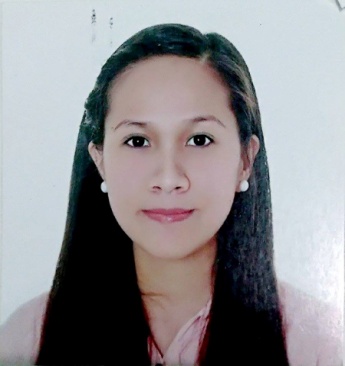 C/o-Contact number: +971501685421 Email: judy.379360@2freemail.com OBJECTIVE: I aspire to find platform where I can make use of my skills and understanding regarding laboratory medicine and help me grow in performing test in the laboratory setting as a Medical Technologist.LICENSES:Title:  Medical Laboratory TechnologistInstitution: Health Authority Abu DhabiTitle: Medical Laboratory ScientistInstitution:American Society of Clinical Pathology Member                                                                                          Title: Medical TechnologistInstitution: Philippine Regulatory CommissionPROFESSIONAL EXPERIENCE:Position: Medical Laboratory Technologist                                                                                            Company: Al Salama Hospital Abu Dhabi                                                                                                                              Date: June 2016 - Present Position: Medical Technologist Company: Our Lady of Lourdes International Medical Center                                  Date: October 2013- March 2016EDUCATIONAL BACKGROUND:Bachelor in Medical Laboratory Science  June 2008- May 2013Saint Louis University                                                                                                                                             INTERNSHIPSaint Louis University Clinical Laboratory                                                      Nov. 2012-   May 2013 Baguio General Hospital and Medical Center                May 2012- Nov. 2012CLINICAL TRAINING:Hematology and Transfusion Medicine Training Course                           Date: May 2015- June 2015                                                                                                Institution: National Kidney Transplant Institute PhilippinesBasic Life Support- Cardiopulmonary Resuscitation with AED Training                                                                                                                   Date: January 18 2016- January 19, 2016                                                                                              Institution: Philippine Red Cross Standard First Aid Training                                                                           Date: January 20, 2016- January 22, 2016 Institution: Philippine Red Cross DUTIES AND RESPONSIBITLITIES:Perform phlebotomy taskObserve strict asepsis technique and infection and contamination during blood drawingsEnsure proper sample collection handling and receiving of sample.Perform technical laboratory analysis including blood chemistry, hematology, microbiology, microscopy, blood banking, immunology and serology.Log patients’ data with corresponding laboratory test profile following hospital standards.Ensure accuracy and precision of test results by performing both internal and external quality controlAble to perform validation, precision and accuracy testing of the machines Maintain and operate laboratory equipmentKeep inventory and ensure adequate suppliesAdhere to hospital policies related to laboratory safety , cleanliness, infection control and proper disposal of biohazard wastesSEMINARS:Title:  MEDLAB 2017: 16th Annual Laboratory Management and Medicine Conference Date: February 9, 2017                                                                                                                                                               Dubai International Convention and Exhibition Centre, Dubai, UAETitle: Consultative Meeting for Blood Coordinators and Stakeholders     Date: Feb. 23, 2015- Feb. 24, 2015San Fernando City, Pampanga, PhilippinesTitle: Blood Bank Myths II: The Blood Donor Edition                                    Date: August 18, 2015                            Crowne Plaza Quezon City, Philippines   Title: 32nd Annual Convention of the Philippine Blood Coordination Council                                                                                                                       Reducing Risks for Transfusion Safety                                                                                                                         Date: August 18, 2015- August 20, 2015                                                                                                               Crowne Plaza Quezon City, Philippines